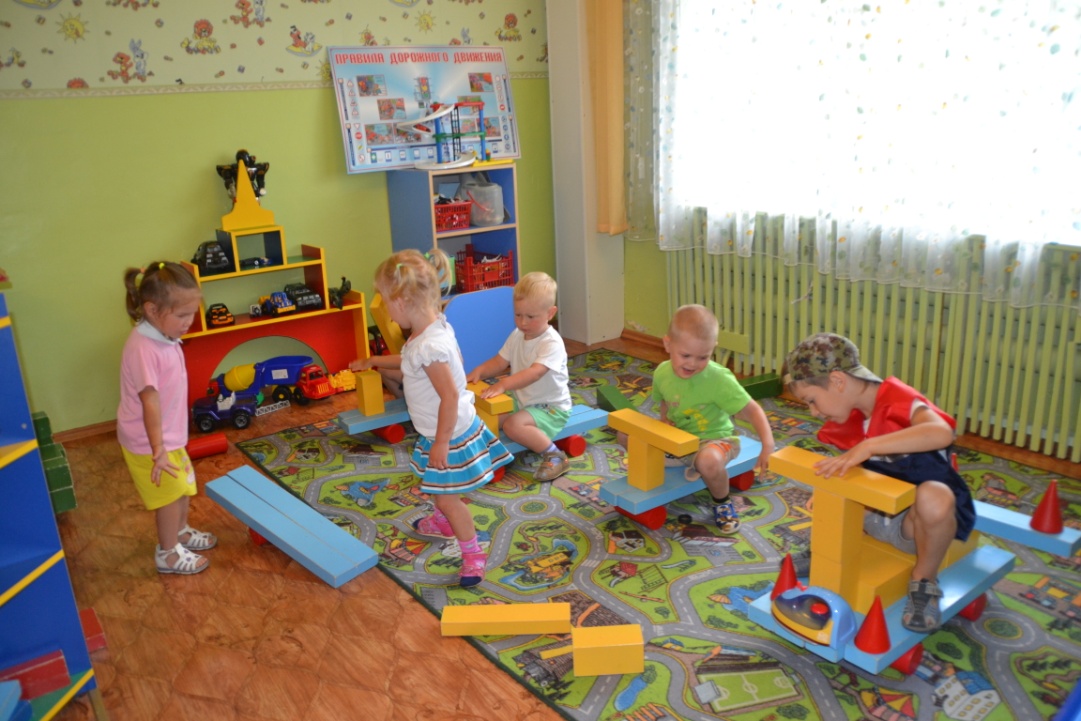 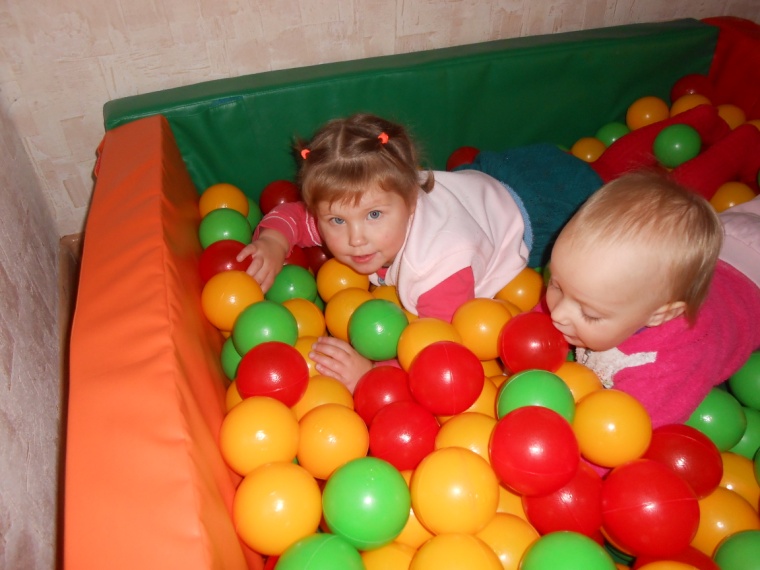 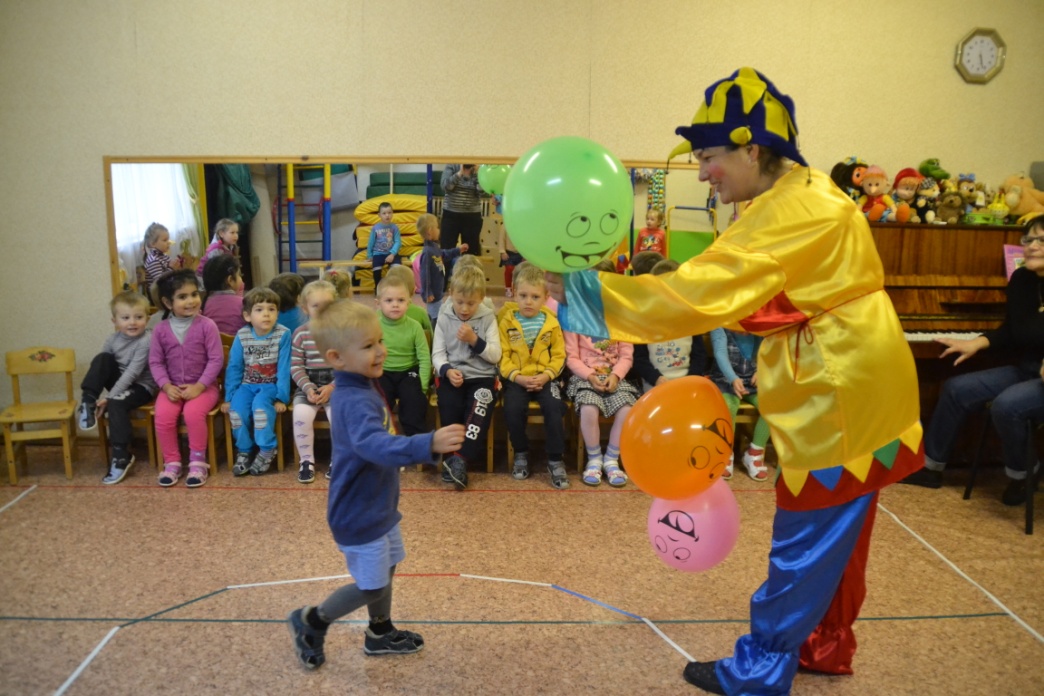 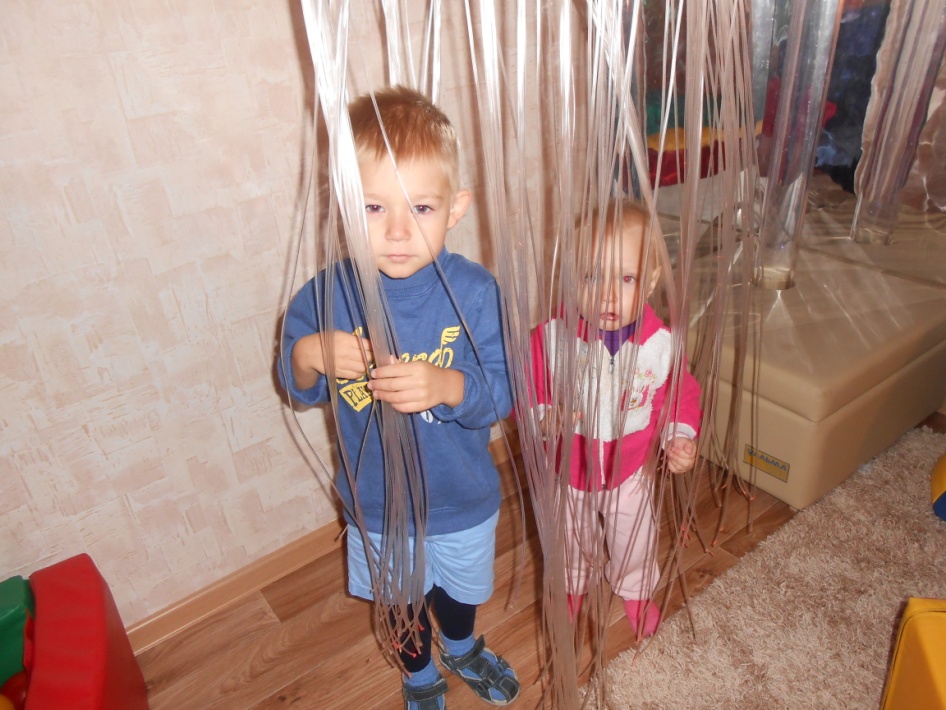 Сенсорная комната.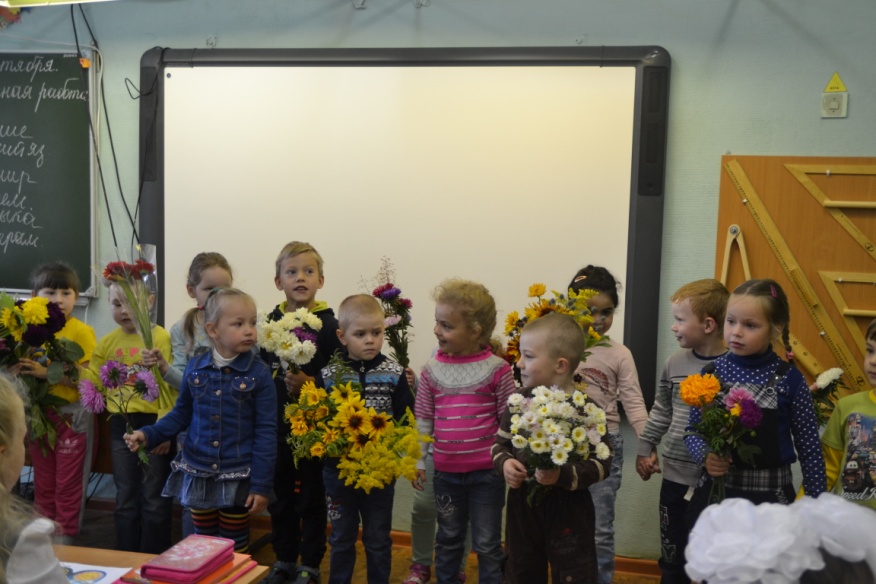 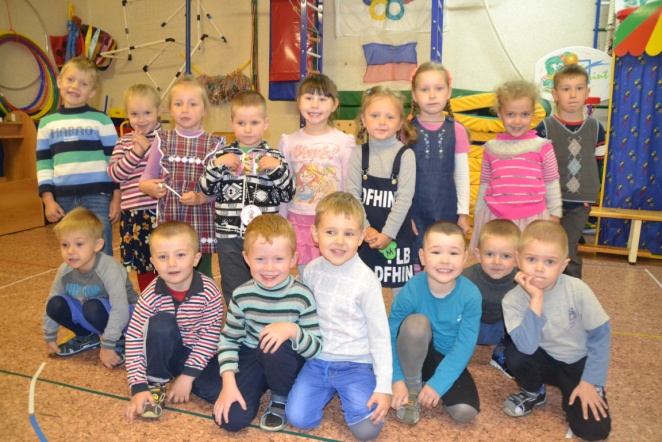 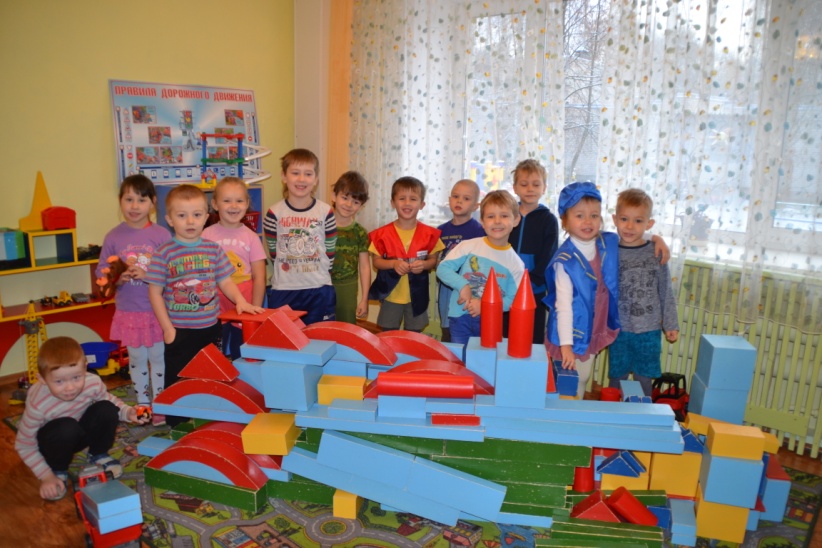 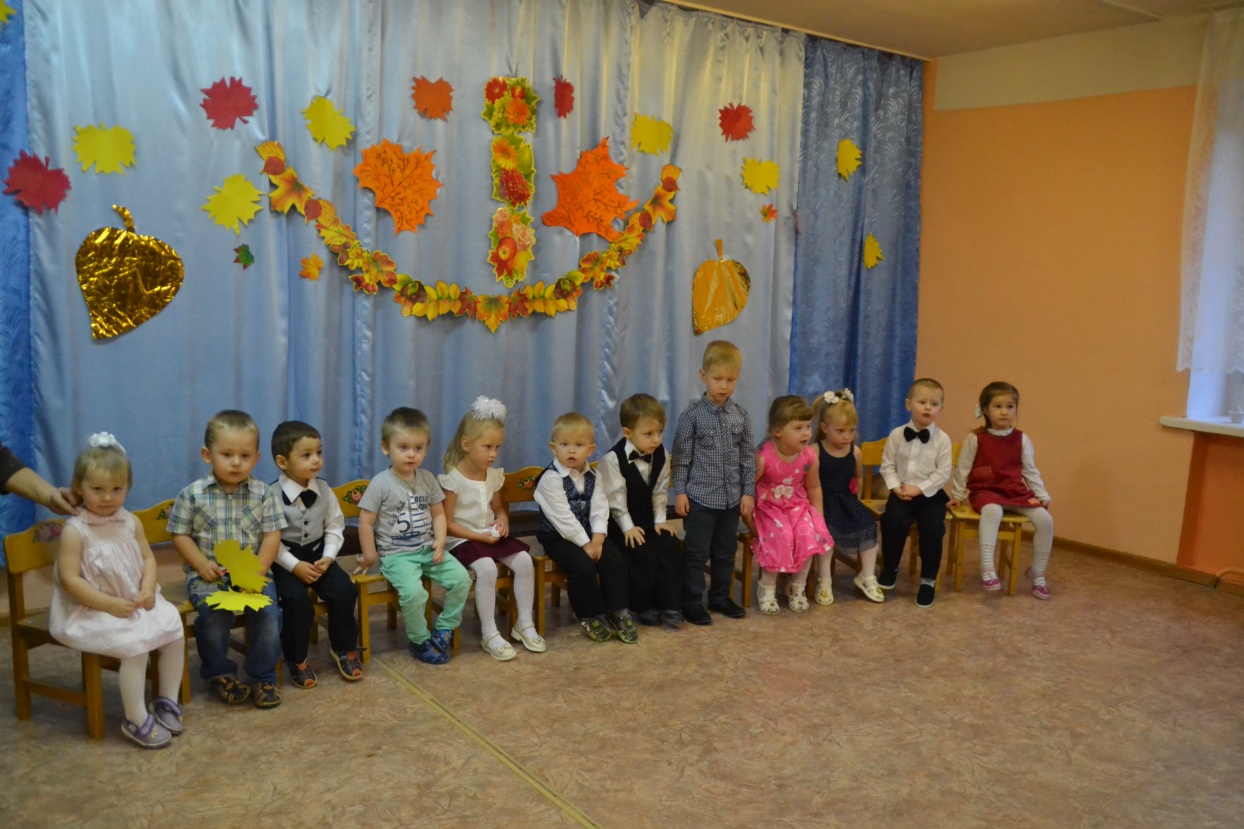 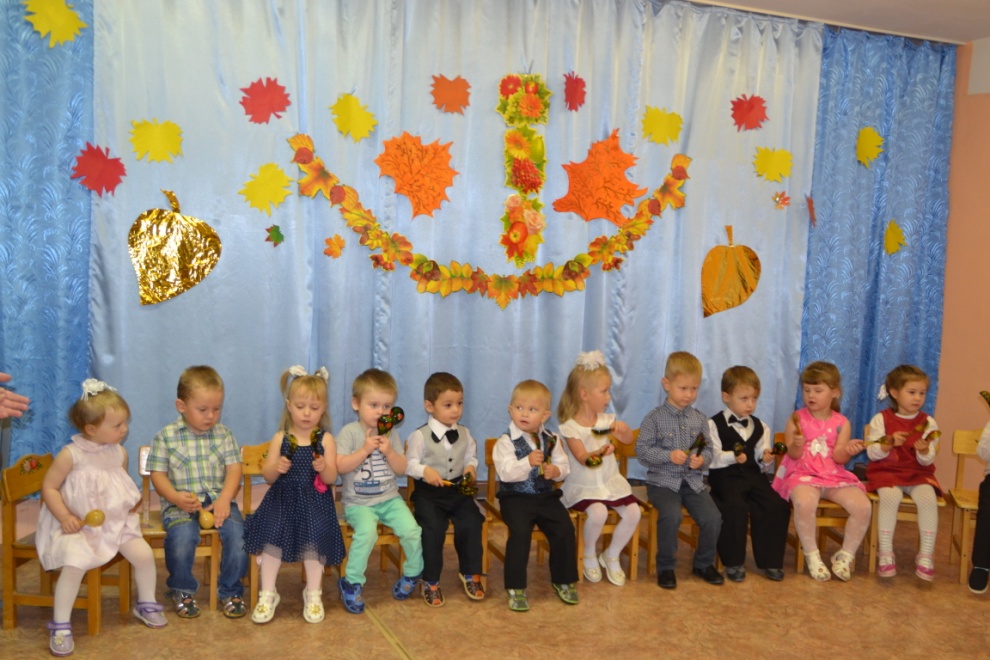 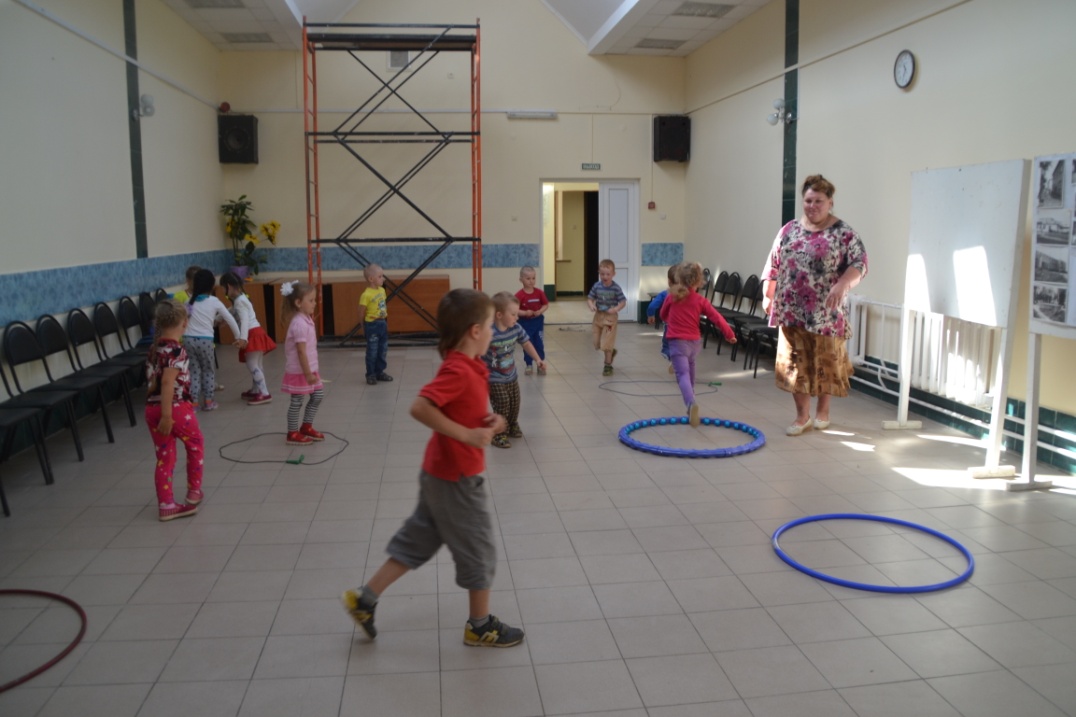 Социальные партнеры Клуб, Библиотека.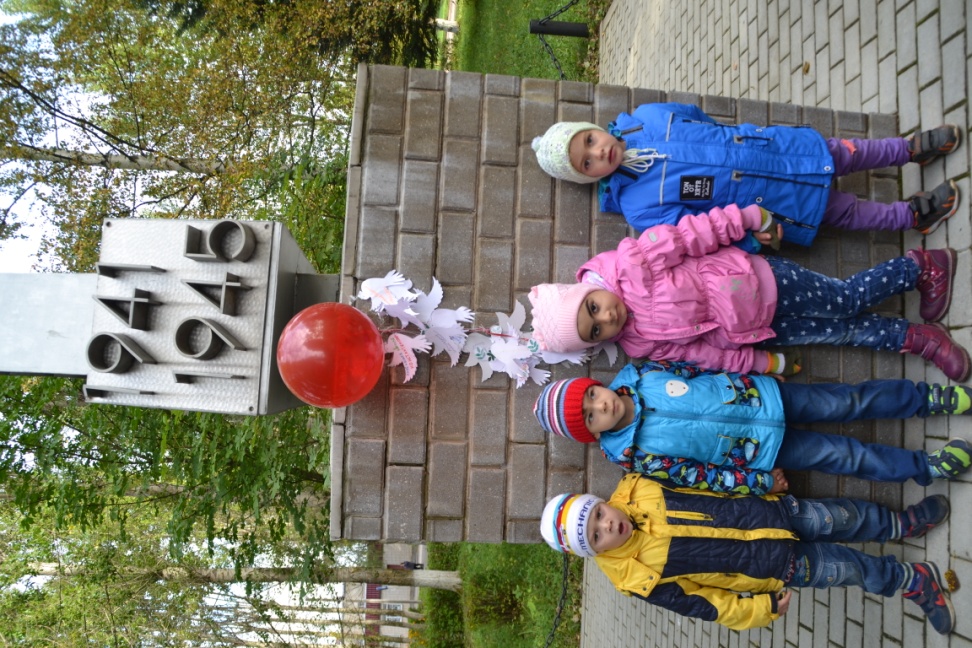 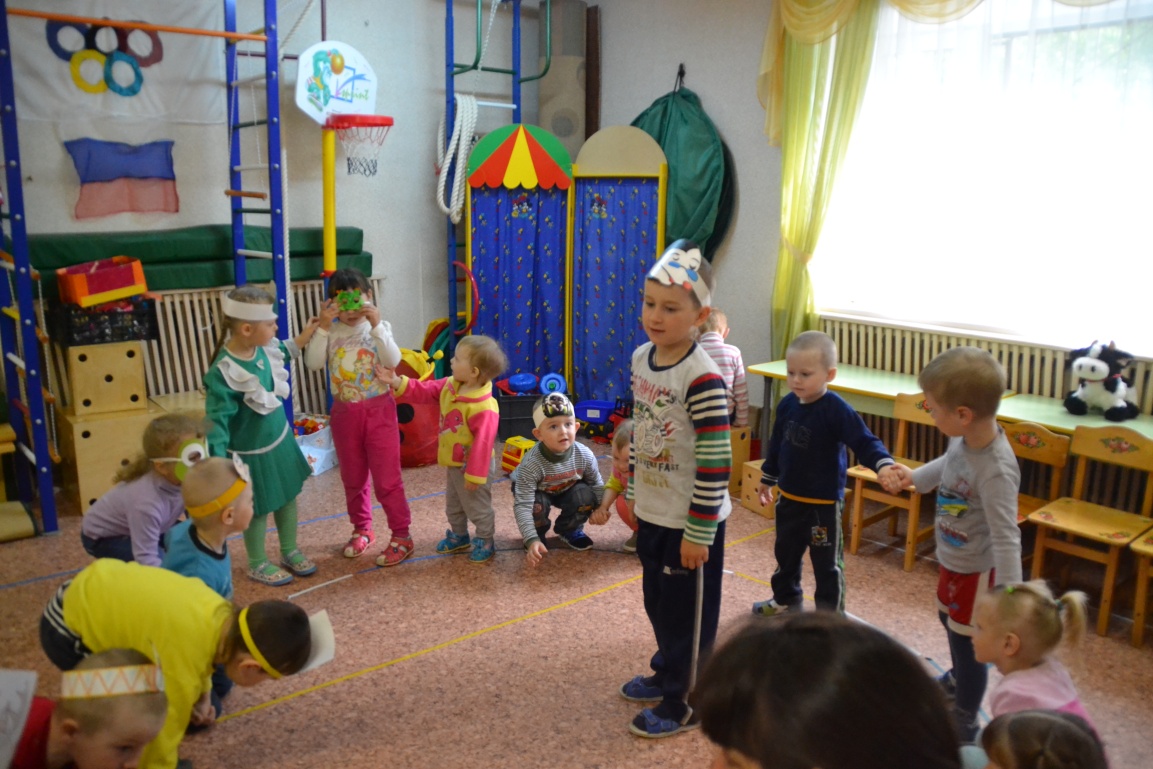 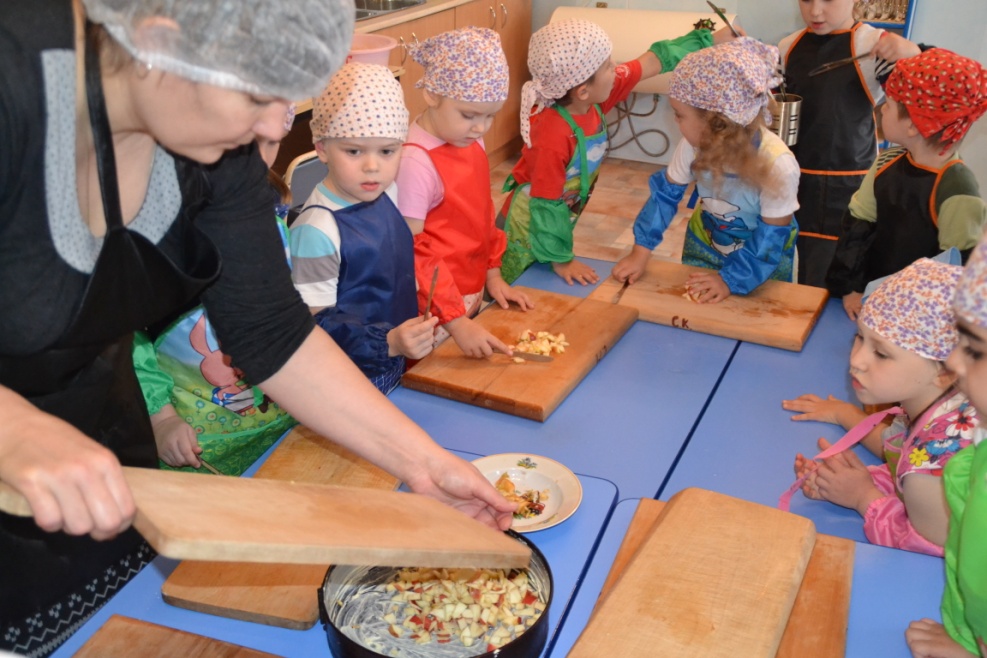 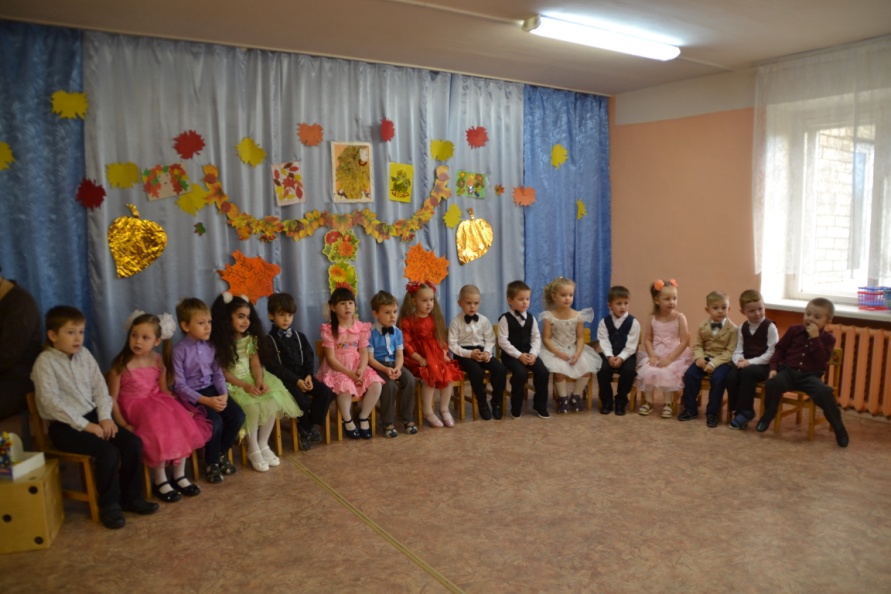 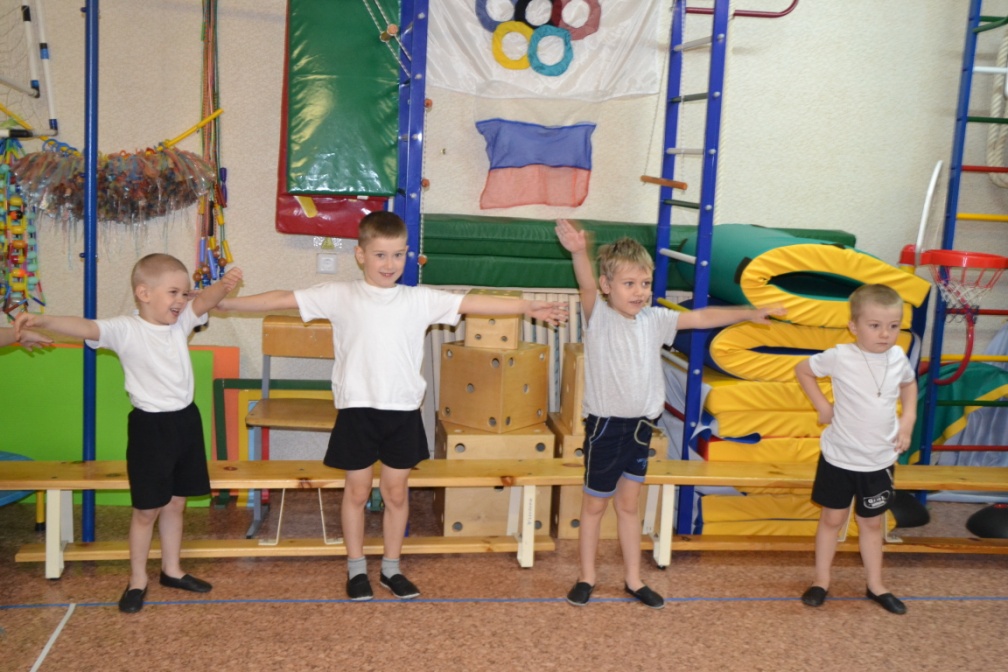 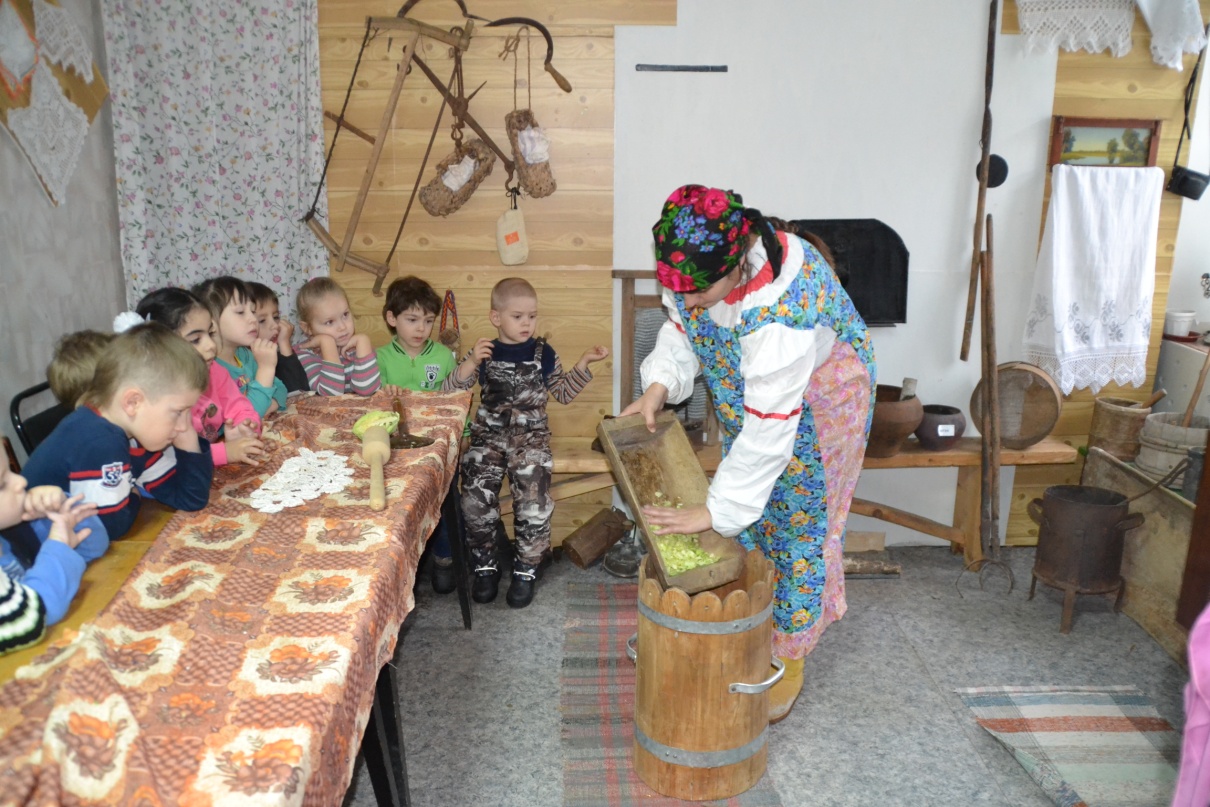 Посещение музея «Русская изба»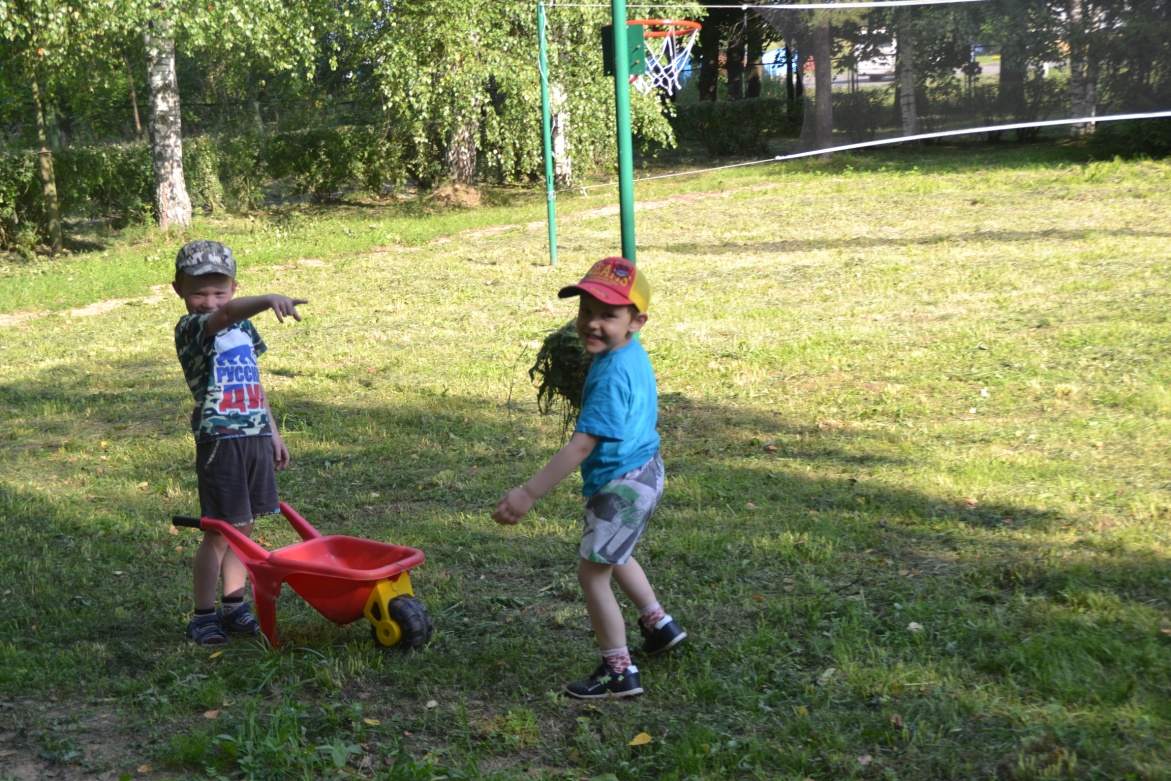 Уборка стадиона.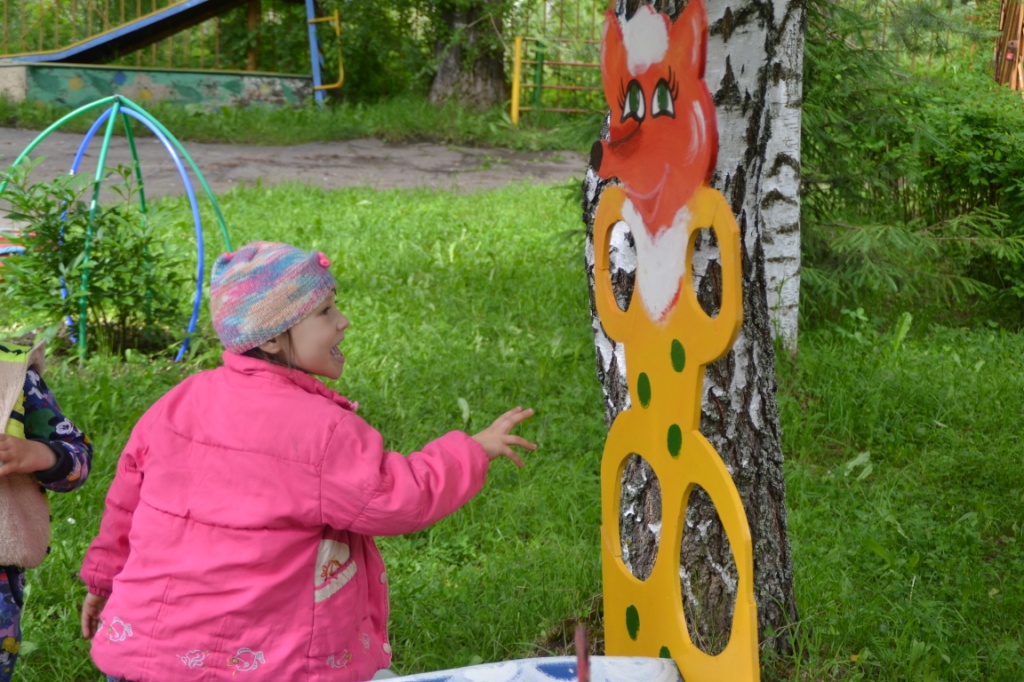 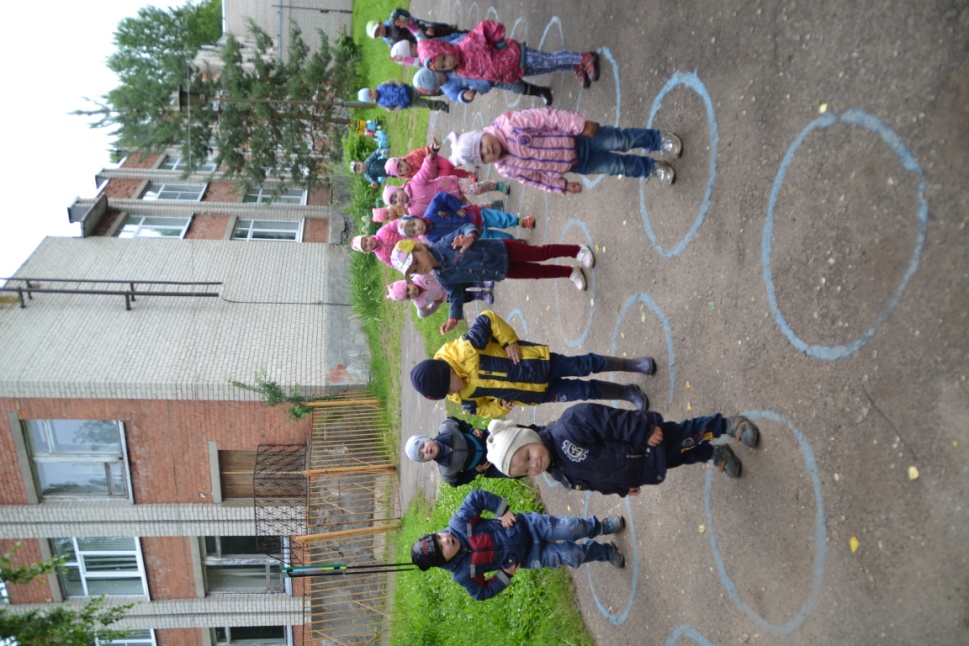 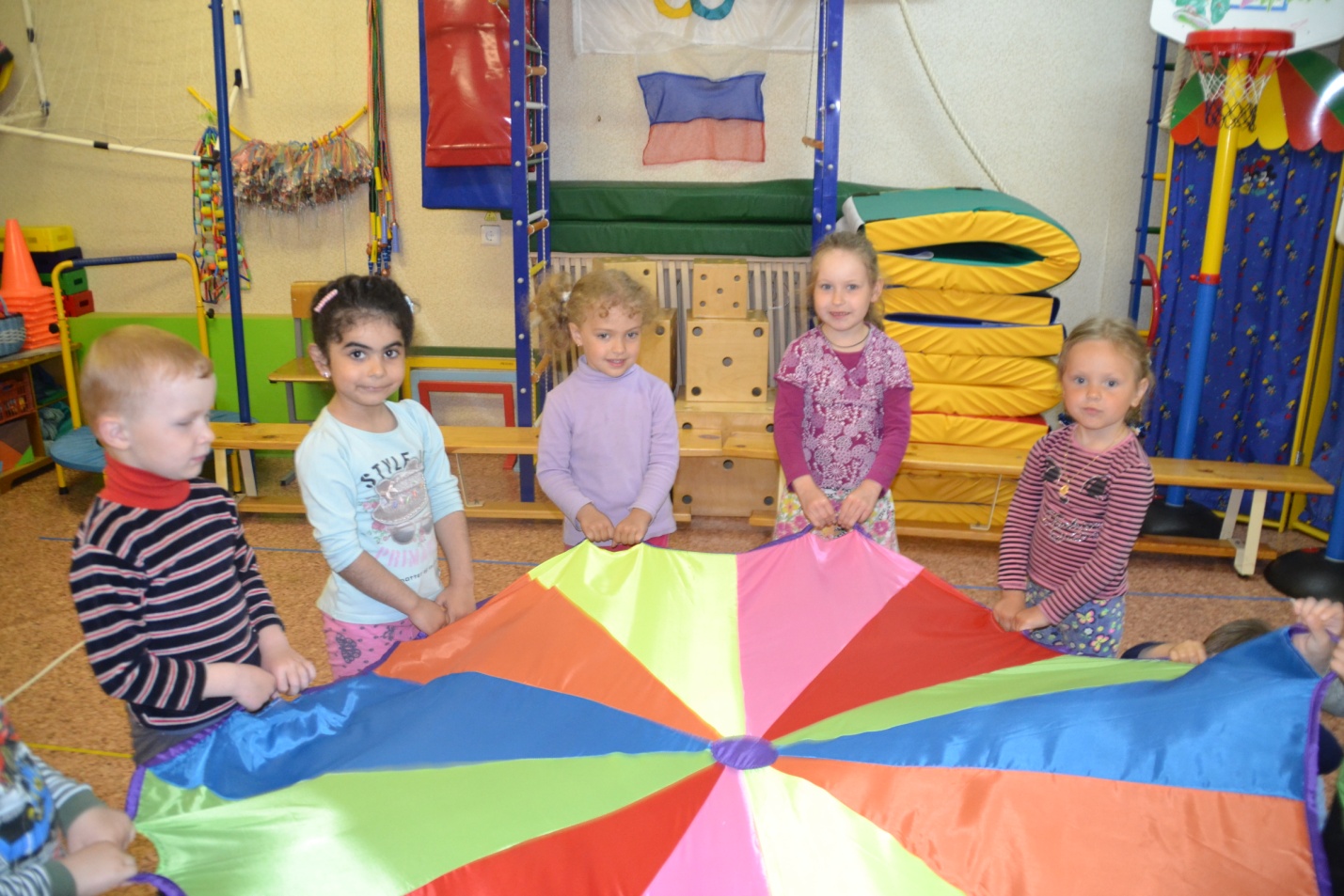 